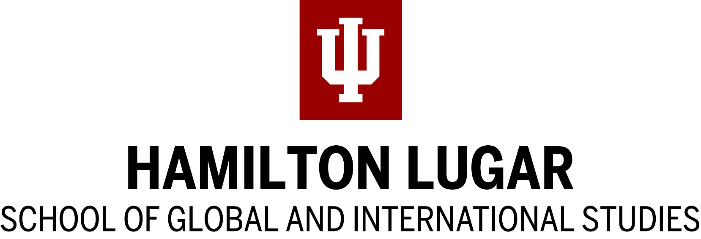 Hamilton Lugar Scholarship Instructor Reference InstructionsWith generous support from alumni and other donors, the Hamilton Lugar School offers a limited number of scholarships for participation in its Language Workshop.Scholarships are awarded on a competitive basis. Priority goes to applicants who demonstrate academic excellence and whose language study supports their academic and career objectives.For more information, see http://languageworkshop.indiana.edu.Please upload your recommendation to the Language Workshop Upload Page or mail it to languageworkshop@indiana.edu NO LATER THAN MIDNIGHT EST, JANUARY 27, 2023.Contact languageworkshop@indiana.edu for confirmation of receipt or for further information.IU Language Workshop Scholarship Reference LetterApplicant name:	Recommender InformationPlease describe your relationship to the applicant and describe their academic and language-learning ability.…Please describe the applicant’s career goals and explain what sets them apart from other applicants. How will the language study they propose contribute to their 	future professional or academic career? …Additional comments (optional):______________________________________________________________________________Signature 									DateName:	Email 	Title 	Phone 	Institution 	I have known the applicant for 	